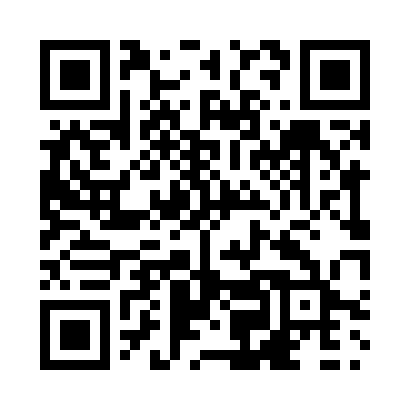 Prayer times for Greenan, Saskatchewan, CanadaWed 1 May 2024 - Fri 31 May 2024High Latitude Method: Angle Based RulePrayer Calculation Method: Islamic Society of North AmericaAsar Calculation Method: HanafiPrayer times provided by https://www.salahtimes.comDateDayFajrSunriseDhuhrAsrMaghribIsha1Wed3:495:451:106:188:3710:332Thu3:465:431:106:198:3810:353Fri3:445:411:106:198:4010:384Sat3:415:391:106:208:4210:415Sun3:385:381:106:218:4310:436Mon3:355:361:106:228:4510:467Tue3:325:341:106:238:4610:498Wed3:295:321:106:248:4810:529Thu3:275:311:106:258:4910:5410Fri3:245:291:106:268:5110:5711Sat3:215:281:106:278:5211:0012Sun3:185:261:106:288:5411:0213Mon3:175:251:106:298:5511:0314Tue3:175:231:106:308:5711:0315Wed3:165:221:106:318:5811:0416Thu3:155:201:106:319:0011:0517Fri3:145:191:106:329:0111:0618Sat3:145:171:106:339:0311:0619Sun3:135:161:106:349:0411:0720Mon3:135:151:106:359:0611:0821Tue3:125:141:106:369:0711:0922Wed3:115:121:106:369:0811:0923Thu3:115:111:106:379:1011:1024Fri3:105:101:106:389:1111:1125Sat3:105:091:106:399:1211:1126Sun3:095:081:106:399:1311:1227Mon3:095:071:116:409:1511:1328Tue3:095:061:116:419:1611:1329Wed3:085:051:116:429:1711:1430Thu3:085:041:116:429:1811:1531Fri3:075:041:116:439:1911:15